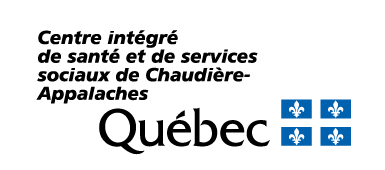 Outil D’AIDE À LA prise de décision pour l’horaire  9/10 avec réduction du temps de travailQUART DE JOUR ET DE SOIR 9 JOURS DE TRAVAIL PAR PÉRIODE DE PAIESCÉNARIO 1POUR LA PERSONNE SALARIÉE TITULAIRE D’UN POSTE À TEMPS COMPLET DE JOUR OU DE SOIR :    9 jours de travail par période de 14 jours            Indiquer votre préférence quant à la journée de congé souhaitée :  	La personne salariée de jour doit avoir au moins 15 années de service pour y avoir droit.La personne salariée doit indiquer sa préférence. La journée d’absence est toutefois déterminée par le supérieur immédiat en tenant compte des besoins du service et, si possible, de la préférence exprimée par la personne salariée. Une fois déterminée la journée de congé ne peut être modifiée. Dans ce contexte, une vigilance est de mise pour les préférences exprimées sur les journées de la semaine où nous sommes susceptibles d’avoir plus de besoins, par exemple les vendredis et les lundis.Nombre de congés annuels que la personne salariée souhaite convertir. La personne salariée doit apposer ses initiales pour confirmer son choix. Prenez note qu’il appartient à la personne salariée de s’assurer qu’elle dispose du nombre de jours de congé requis.— 1 —Outil D’AIDE À LA prise de décision pour l’horaire 9/10 avec réduction du temps de travailQUART DE NUIT9 JOURS DE TRAVAIL PAR PÉRIODE DE PAIESCÉNARIO 2POUR LA PERSONNE SALARIÉE TITULAIRE D’UN POSTE À TEMPS COMPLET DE NUIT :    9 jours de travail par période de 14 jours            Indiquer votre préférence quant à la journée de congé souhaitée :  	La personne salariée doit indiquer sa préférence. La journée d’absence est toutefois déterminée par le supérieur immédiat en tenant compte des besoins du service et, si possible, de la préférence exprimée par la personne salariée. Une fois déterminée la journée de congé ne peut être modifiée. Dans ce contexte, une vigilance est de mise pour les préférences exprimées sur les journées de la semaine où nous sommes susceptibles d’avoir plus de besoins, par exemple les vendredis et les lundis.Considérant qu’il s’agit d’une conversion automatique de la prime de nuit, aucun congé ne peut être ajouté à cette demande d’aménagement du temps de travail.— 2 —Outil D’AIDE À LA prise de décisionpour l’horaire 8/10 avec réduction du temps de travailQUART DE NUIT8 jours de travail par période de PAIESCÉNARIO 3POUR LA PERSONNE SALARIÉE TITULAIRE D’UN POSTE À TEMPS COMPLET DE NUIT :    8 jours de travail par période de 14 jours            Indiquer votre préférence quant aux journées de congé souhaitées :  	La personne salariée doit indiquer ses préférences. Les journées d’absence sont toutefois déterminées par le supérieur immédiat en tenant compte des besoins du service et, si possible, de la préférence exprimée par la personne salariée. Une fois déterminées, les journées de congé ne peuvent être modifiées. Dans ce contexte, une vigilance est de mise pour les préférences exprimées sur les journées de la semaine où nous sommes susceptibles d’avoir plus de besoins, par exemple les vendredis et les lundis.Afin de réduire le nombre de semaines de travail à temps complet, la personne salariée peut, si elle le désire, convertir jusqu’à un maximum de 9 jours de congé annuel.La personne salariée doit apposer ses initiales pour confirmer son choix. 	Prenez note qu’il appartient à la personne salariée de s’assurer qu’elle dispose du nombre de jours de congé requis.— 3 —Horaire de 9 jours de travail par période de 14 joursCongés convertisNombre de périodes de paieChoix 
de la salariée1. Jours fériés9 jours  9Obligatoire2. Congés de maladie3 jours3Obligatoire3. Congés annuels  Maximum 10 jours____Le nombre total ne peut excéder 22 périodes de paie (pour un total de 44 semaines) 	Le nombre total ne peut excéder 22 périodes de paie (pour un total de 44 semaines) 	Le nombre total ne peut excéder 22 périodes de paie (pour un total de 44 semaines) 	Le nombre total ne peut excéder 22 périodes de paie (pour un total de 44 semaines) 	Horaire de 9 jours de travail par période de 14 joursConversion de la prime(art.9.02)Nombre de périodes de paieChoix 
de la salariéeHoraire de 9 jours de travail par période de 14 jours24 jours24ObligatoireLe nombre total ne peut excéder 24 périodes de paie (pour un total de 48 semaines)	Le nombre total ne peut excéder 24 périodes de paie (pour un total de 48 semaines)	Le nombre total ne peut excéder 24 périodes de paie (pour un total de 48 semaines)	Le nombre total ne peut excéder 24 périodes de paie (pour un total de 48 semaines)	Horaire de 8 jours de travail par période de 14 joursCongés et conversionNombre de semainesChoix 
de la salariée1. Primes converties (art. 9.02)24 jours 24Obligatoire2. Jours fériés9 jours9Obligatoire3. Congés de maladie4 jours4Obligatoire4. Congés annuels (maximum 5 jours)____ jours____Le nombre total ne peut excéder 23 périodes de paie (pour un total de 46 semaines) 		Le nombre total ne peut excéder 23 périodes de paie (pour un total de 46 semaines) 		Le nombre total ne peut excéder 23 périodes de paie (pour un total de 46 semaines) 		Le nombre total ne peut excéder 23 périodes de paie (pour un total de 46 semaines) 		